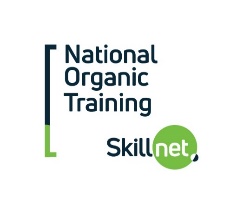 Organic Production   principlesIntensive 25-hour Weekend Course(Friday and Saturday’s)Location: The Horse & Jockey Hotel, Horse & Jockey, Co TipperaryTrainer: Mary LynchCourse Fee: 220Funding provided by the National Organic Training Skillnet (NOTS)Course Timetable (Total 25 hours)Friday 8th March 2019    Classroom Session 3pm-10pmSaturday 9th March 2019Classroom Session + Afternoon             Farm Walk 10am-5pmFriday 29th March 2019Classroom Session 3-10 pmSaturday 30th March 2019Classroom Session & Farm Walk 10am-5 pmOn completion of the course, participants will be proficient in:Interpretation of organic standardsThe principles of organic productionAssessing economic viability and market opportunities